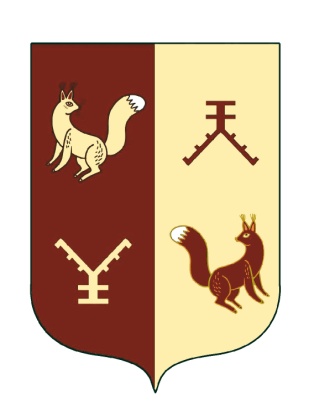 ПОСТАНОВЛЕНИЕ30 января 2014 г.                                                                                                  №3Об утверждении муниципальной целевой Программы«Комплексные меры  противодействия злоупотреблению  наркотикам и их незаконному обороту на 2014- 2016 годы по Сельскому поселению Ялгыз-Наратский сельсовет муниципального района Татышлинский район Республики Башкортостан»В соответствии с Федеральным Законом от 08.01.1998 №3-ФЗ (ред.    от 01.03.2012) «О наркотических средствах и психотропных веществах» и Стратегией государственной антинаркотической политики Российской Федерации до 2020 года, утвержденной Указом Президента Российской Федерации от 09.06.2010 № 690, в целях применения дальнейших комплексных мер по противодействию незаконного оборота наркотиков и наркомании администрация Сельского поселения  Ялгыз-Наратский сельсовет  муниципального района Татышлинский район Республики Башкортостан  постановляет:Утвердить прилагаемую муниципальную целевую Программу «Комплексные меры  противодействия злоупотреблению  наркотикам и их незаконному обороту на 2014- 2016 годы по Сельскому поселению Ялгыз-Наратский сельсовет муниципального района Татышлинский район Республики Башкортостан»Данное постановление и Программу опубликовать на официальном сайте и информационном стенде  администрации Сельского поселения Ялгыз-Наратский сельсовет.Контроль за исполнением мероприятий данной Программы возложить на администрацию Сельского поселения Ялгыз-Наратский сельсовет.Глава Сельского поселенияЯлгыз-Наратский сельсовет:                                         Р.Н.Фатихов                                                                                                                                                Приложение                                                                                                                                                 к  постановлению  главы                                                                                                                                                                                       сельского поселения                                                                                                                                                  Ялгыз-Наратский сельсовет  Муниципальная целевая программа«Комплексные меры  противодействия злоупотреблению  наркотикам и их незаконному обороту на 2014- 2016 годы по Сельскому поселению Ялгыз-Наратский сельсовет муниципального района Татышлинский район Республики Башкортостан»ПАСПОРТМУНИЦИПАЛЬНОЙ ЦЕЛЕВОЙ ПРОГРАММЫ "Комплексные меры противодействия злоупотреблению наркотикам и их незаконному обороту  на 2014- 2016 годы по Сельскому поселению Ялгыз-Наратский сельсовет муниципального района Татышлинский район Республики Башкортостан» "Раздел 1. Содержание проблемы и обоснование необходимости ее решения программными методами.Проблема незаконного оборота и злоупотребления наркотическими средствами и психотропными веществами (далее – наркотики) характеризуется сохраняющейся в настоящее время масштабностью и остротой распространения наркомании в Республике БашкортостанЗначимость и актуальность организации противодействия злоупотреблению наркотиками и их незаконному обороту требуют сбалансированного решения вопросов , обеспечивающих позитивные изменения в наркоситуации на территории муниципального образования.В силу многогранности решаемой проблемы возникает необходимость координации действий всех уровней власти и  общественных организаций, что обуславливает необходимость применения программно-целевого метода.Муниципальная  целевая программа «Комплексные меры противодействия злоупотреблению наркотиками и их незаконному обороту на 2014 – 2016 годы» разработана в соответствии с Федеральным Законом от 08.01.1998 №3-ФЗ (ред.    от 01.03.2012) «О наркотических средствах и психотропных веществах» и Стратегией государственной антинаркотической политики Российской Федерации до 2020 года, утвержденной Указом Президента Российской Федерации от 09.06.2010 № 690. Работа по ее реализации строится по двум основным направлениям:сокращение предложения наркотиков путем целенаправленного пресечения их нелегального оборота, снижения доступности для населения в целях немедицинского потребления;сокращение спроса на наркотики путем совершенствования системы профилактической, лечебной и реабилитационной работы.Раздел   2.  Основные цели и задачи, сроки и этапы реализации Программы, а также целевые индикаторы и показатели.Цель Программы – предупреждение заболеваемости населения синдромом зависимости от наркотиков.          Реализация мероприятий Программы будет направлена на решение следующих задач:- проведение профилактических мероприятий по предупреждению незаконного потребления наркотиков, основанных на формировании антинаркотической культуры личности;- ограничение доступности наркотиков, находящихся в незаконном обороте; - совершенствование системы раннего выявления несовершеннолетних потребителей наркотиков, лечения и медико-социальной реабилитации наркозависимых.Реализация Программы рассчитана на 3-летний период, с 2014 по 2016 год.Финансирование программы осуществляется за счет местного бюджета:2014 год – 1000 рублей;2015 год – 5000 рублей;2016 год – 5000 рублей.Основным целевым индикатором реализации Программы является показатель заболеваемости синдромом зависимости от наркотических веществ – число больных с впервые в жизни установленным диагнозом на 1000 человек населения.Раздел   3. Система программных мероприятий.Перечень мероприятий по реализации Муниципальной целевой программы "Комплексные меры противодействия злоупотреблению наркотикам и их незаконному обороту  на 2014- 2016 годы по Сельскому поселению Ялгыз-Наратский сельсовет муниципального района Татышлинский район Республики Башкортостан»Раздел 4. Механизм реализации Программы, организация управления и контроль за ходом ее реализации.Реализация Программных мероприятий осуществляется всеми исполнителями основных мероприятий, указанных в Паспорте.Координацию деятельности исполнителей по реализации Программы осуществляет Администрация  сельского поселения Ялгыз-Наратский сельсовет:Раздел 5.  Оценка эффективности социально-экономических последствий от реализации муниципальной  целевой Программы.     Реализация Программы, в силу ее специфики и ярко выраженного социально-профилактического характера, окажет значительное влияние на стабильность общества, качество жизни населения, улучшение демографических показатели, состояние защищенности граждан и общества, обеспечит дальнейшее совершенствование форм и методов организации профилактики наркомании.    Выполнение профилактических мероприятий Программы обеспечит формирование позитивных моральных и нравственных ценностей, определяющих отрицательное отношение к наркотикам, выбор здорового образа жизни подростками и молодежью. Увеличится доля несовершеннолетних «группы риска», занимающихся физической культурой и спортом.          К числу ожидаемых показателей эффективности и результативности Программы по группе социально значимых результатов  относятся следующие показатели:        создание дополнительных условий для вовлечения несовершеннолетних «группы риска» в работу кружков и спортивных секций;     увеличение доли населения сельского поселения занимающихся физической культурой и спортом.НаименованиеПрограммыМуниципальная целевая программа "Комплексные меры противодействия злоупотреблению наркотикам и их незаконному обороту  на 2014- 2016 годы по Сельскому поселению Ялгыз-Наратский сельсовет муниципального района Татышлинский район Республики Башкортостан» " (далее Программа)Основание разработки ПрограммыФедеральным Законом от 08.01.1998 №3-ФЗ (ред.    от 01.03.2012) «О наркотических средствах и психотропных веществах» и Стратегией государственной антинаркотической политики Российской Федерации до 2020 года, утвержденной Указом Президента Российской Федерации от 09.06.2010 № 690Муниципальный заказчик ПрограммыАдминистрация  сельского поселения Ялгыз-Наратский сельсовет Разработчик ПрограммыАдминистрация  сельского поселения Ялгыз-Наратский сельсоветОсновная цель ПрограммыСоздание условий для предупреждения злоупотребления наркотиками и их незаконного оборота, пресечение распространения наркомании и связанных  с ней преступности и правонарушений.Основные задачи Программы-проведение работы по профилактике распространения наркомании и связанных  с ней правонарушений;-снижение доступности наркотических средств и психотропных веществ для незаконного потребления;-развитие информационно-пропагандистской работы;-совершенствование межведомственного сотрудничества в области противодействия злоупотреблению наркотиками и их незаконному обороту.Сроки  реализации ПрограммыПрограмма рассчитана на 2014- 2016 годыОбъёмы и источники финансированияФинансирование программы осуществляется за счет местного бюджета в объёме 11.0 тысяч рублей2014 год – 1000 рублей;2015 год – 5000 рублей;2016 год – 5000 рублей.Структура ПрограммыПаспорт муниципальной целевой программы "Комплексные меры противодействия злоупотреблению наркотикам и их незаконному обороту на 2014- 2016 годы"Раздел 1. Содержание проблемы и обоснование необходимости ее решения программными методами.Раздел 2. Основные цели и задачи, сроки и этапы реализации Программы, а также целевые индикаторы и показатели.Раздел 3. Система программных мероприятий.Раздел 4. Механизм реализации Программы, организация управления и контроль за ходом ее реализации.Раздел 5. Оценка эффективности социально-экономических последствий от реализации муниципальной целевой Программы. Исполнители Программы-Администрация  сельского поселения Ялгыз-Наратский сельсоветОжидаемые конечные результаты реализации Программы-предупреждение роста злоупотребления наркотиками и их незаконного оборота;-рост количества подростков и молодежи, занятых общественно-полезной деятельностью;- увеличение доли населения, занимающегося физической культурой и спортом;-повышение антинаркотической ориентации общества.Система организации контроля  за исполнением ПрограммыКонтроль за исполнением Программы осуществляет Администрация  сельского поселения Ялгыз-Наратский сельсоветп/пНаименованиемероприятияСроквыполненияпо годамИсполнители участники реализациимероприятийПрограммыИсточники финансирования1Создать антинаркотическую комиссию2014- 2016Администрация  СП Ялгыз-Наратский сельсовет2Организация проведения информационно-пропагандистских, спортивных и культурно-массовых мероприятий, посвященных  наркомании и незаконному обороту наркотиков2014- 2016г.Администрация  СП Ялгыз-Наратский сельсовет,МБОУ СОШ с.Ялгыз-Нарат, СДК и СК3Регулярные выпуски информационных листовок по состоянию работы по профилактике наркомании и токсикомании	2014- 2016гАдминистрация сельского поселения Ялгыз-Наратский сельсовет. БиблиотекиМестный бюджет4Изготовление и тиражирование демонстрационных материалов ( памяток, листовок и пособий) по тематике профилактике наркомании в сельском поселении	2014- 2016гАдминистрация сельского поселения Ялгыз-Наратский сельсоветМестный бюджет5Сбор и анализ информации о состоянии наркоситуации в сельском поселении, взаимодействие и обмен информацией со всеми субьектами участвующими в профилактике наркомании	2014- 2016гАдминистрация сельского поселения Ялгыз-Наратский сельсовет6Участие в заседаниях антинаркотической комиссии с представителями органов районной администрации, правоохранительных органов	2014- 2016гАдминистрация сельского поселения Ялгыз-Наратский сельсовет7Проведение информационно-профилактических бесед с несовершеннолетними и их родителями: «Правовая ответственность за правонарушения и преступления, связанные с употреблением и незаконным оборотом наркотиков»	2014- 2016гАдминистрация сельского поселения Ялгыз-Наратский сельсовет,МБОУ СОШ с.Ялгыз-Нарат8Обеспечение исполнения требований законодательства Российской Федерации и Республики Башкортостан в части запрета продажи алкогольных напитков и табачных изделий несовершеннолетним2014- 2016г. Администрация сельского поселенияЯлгыз-Наратский сельсовет9Участие учащихся общеобразовательных учреждений в конкурсах рисунков и плакатов по теме здорового образа жизни.2014- 2016г.Администрация сельского поселения Ялгыз-Наратский сельсовет,МБОУ СОШ с.Ялгыз-Нарат Местный бюджет10Организация и проведение социально значимого мероприятия, посвященного Дню молодежи и Дню по борьбе с наркотиками «Я выбираю жизнь» и «Молодежь- будущее России»	2014- 2016гАдминистрация  сельского поселения,  СДК, СК,Местный бюджет11Организация и проведение  спортивных мероприятий по теме   «Поколение выбирает жизнь, здоровье, спорт!»	2014- 2016гАдминистрация  сельского поселения. МБОУ СОШ с.Ялгыз-НаратМестный бюджет12Участие в районных спортивных и культурно – массовых  мероприятиях .    2014- 2016г. Администрация  сельского поселения Ялгыз-Наратский сельсовет, МБОУ СОШ с.Ялгыз-Нарат, СПК «Урожай»  (по согласованию)Местный бюджет13Проведение семейных культурно-досуговых мероприятий и праздников2014- 2016гАдминистрация  сельского поселения, депутаты. СДК, СК,Местный бюджет14Выявление и уничтожение очагов произрастания дикорастущей конопли2014- 2016гАдминистрация сельского поселения Ялгыз-Наратский сельсоветМестный бюджет15Создание временных рабочих мест в летний период для подростков и информирование населения о возможности   временного трудоустройства несовершеннолетних.2014- 2016гАдминистрация сельского поселения Ялгыз-Наратский сельсоветМестный бюджет16Участие в проведении рейдовых мероприятий в местах отдыха молодежи и подростков с целью выявления и пресечения фактов распространения наркотических средств2014- 2016гАдминистрация сельского поселения Ялгыз-Наратский сельсовет17Организация и ведение на сайте сельского поселения Ялгыз-Наратский сельсовет тематической рубрики, посвященной проблемам, мероприятиям по решению вопросов по профилактике наркомании.2014- 2016гАдминистрация сельского поселения Ялгыз-Наратский сельсовет